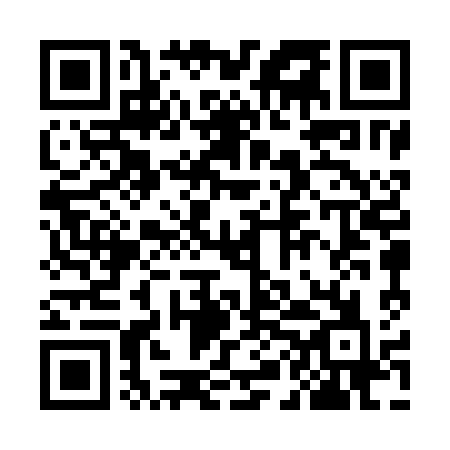 Ramadan times for Changsha, ChinaMon 11 Mar 2024 - Wed 10 Apr 2024High Latitude Method: Angle Based RulePrayer Calculation Method: Muslim World LeagueAsar Calculation Method: ShafiPrayer times provided by https://www.salahtimes.comDateDayFajrSuhurSunriseDhuhrAsrIftarMaghribIsha11Mon5:245:246:4212:384:026:356:357:4812Tue5:235:236:4112:384:026:356:357:4913Wed5:225:226:4012:384:026:366:367:4914Thu5:215:216:3912:374:026:366:367:5015Fri5:205:206:3812:374:026:376:377:5016Sat5:195:196:3712:374:026:376:377:5117Sun5:175:176:3612:374:036:386:387:5218Mon5:165:166:3412:364:036:396:397:5219Tue5:155:156:3312:364:036:396:397:5320Wed5:145:146:3212:364:036:406:407:5321Thu5:135:136:3112:354:036:406:407:5422Fri5:115:116:3012:354:036:416:417:5523Sat5:105:106:2912:354:036:416:417:5524Sun5:095:096:2812:344:036:426:427:5625Mon5:085:086:2612:344:036:426:427:5626Tue5:075:076:2512:344:036:436:437:5727Wed5:055:056:2412:344:036:436:437:5828Thu5:045:046:2312:334:036:446:447:5829Fri5:035:036:2212:334:036:456:457:5930Sat5:025:026:2112:334:036:456:458:0031Sun5:005:006:2012:324:036:466:468:001Mon4:594:596:1812:324:036:466:468:012Tue4:584:586:1712:324:036:476:478:023Wed4:574:576:1612:314:036:476:478:024Thu4:554:556:1512:314:026:486:488:035Fri4:544:546:1412:314:026:486:488:046Sat4:534:536:1312:314:026:496:498:047Sun4:524:526:1212:304:026:496:498:058Mon4:504:506:1112:304:026:506:508:069Tue4:494:496:0912:304:026:516:518:0610Wed4:484:486:0812:304:026:516:518:07